Слоненок из бисера. Схема плетения. Мастер-класс с фото для начинающихМастер-класс с пошаговыми фото «Слоник из бисера».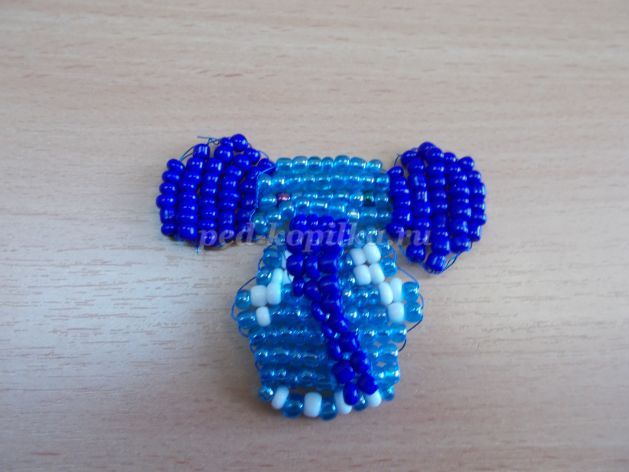 Сплетенные фигурки из бисера можно подарить кому-то из близких. Сплетенный из бисера слоник, станет прекрасным подарком как для мамы, бабушки, так и для маленькой сестренки или братишки. Симпатичный слоник поднимет настроение и не оставит никого равнодушным.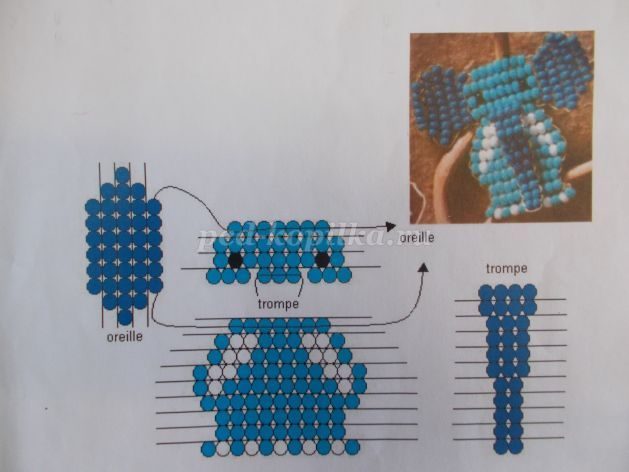 Инструменты и материалы
Бисер голубого, синего и белого цвета
Проволока d=0,3 мм
Ножницы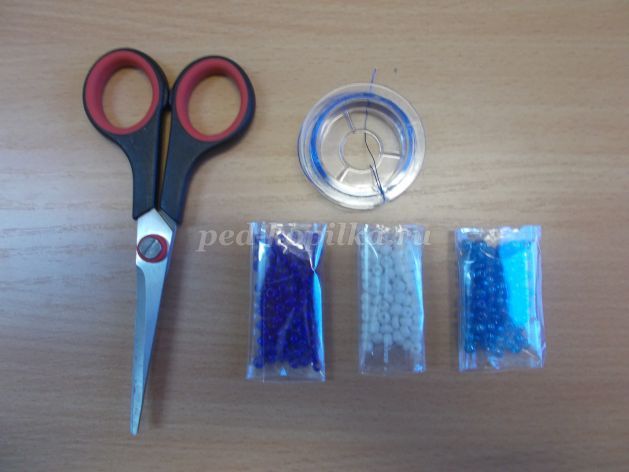 Ход работы:1. Отрезаем проволоку длиной 80 см и нанизываем на нее бисер двух нижних рядов. Для первого ряда: 1 голубая, 1 белая, 1 голубая, 1 белая, 1 голубая, 1 белая, 1 голубая, 1 белая, 1 голубая, для второго ряда 9 голубых.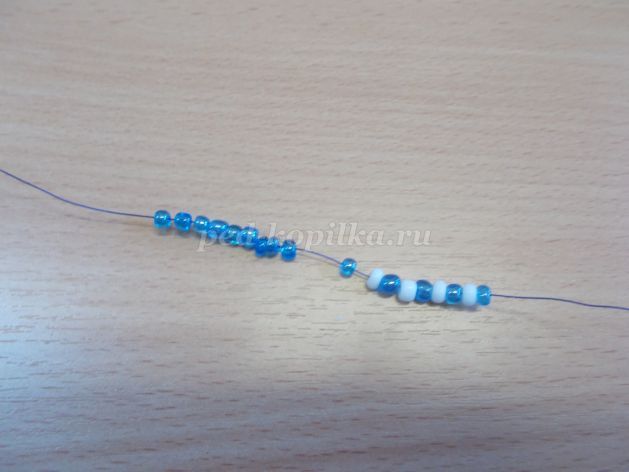 2. Закрепляем второй ряд.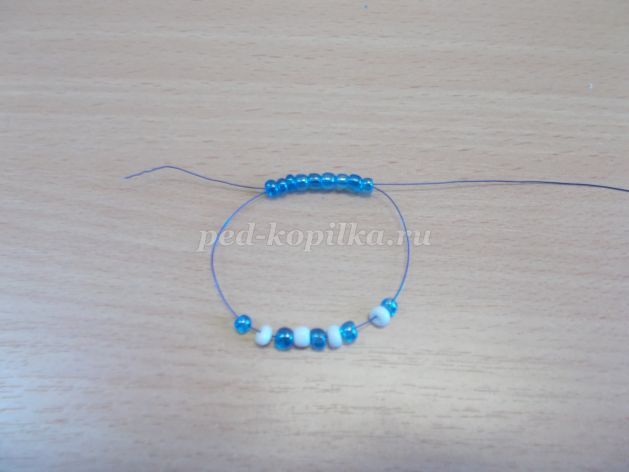 2. Закрепляем второй ряд.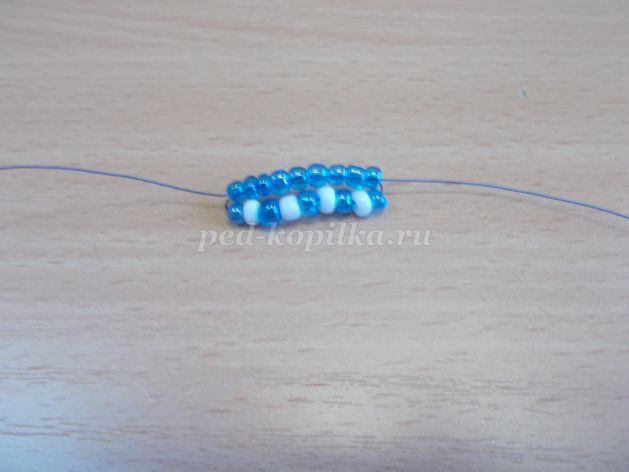 3. Нанизываем на проволоку 9 бусин третьего ряда и закрепляем их.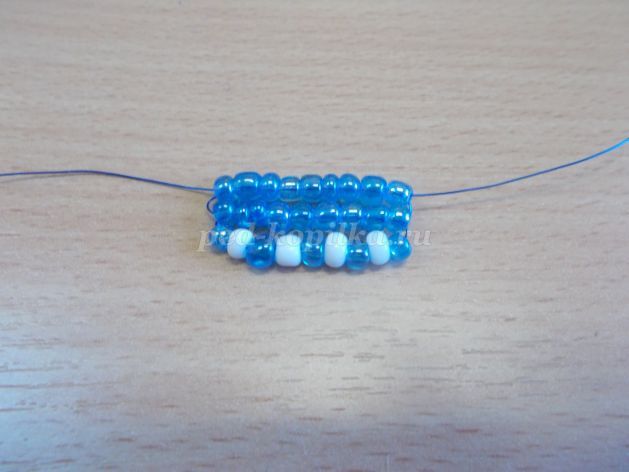 4. С пятого ряда начинаем плести бивни, для них нанизываем белый бисер.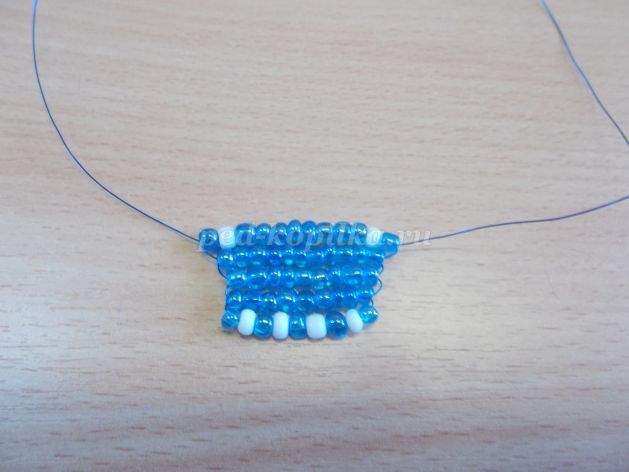 5. Далее плетем слоника до конца по схеме.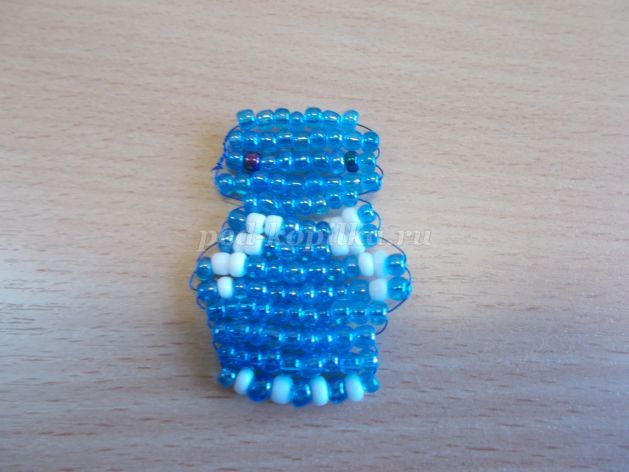 6. Начинаем плести уши. Для этого отрезаем две проволоки длиной 40 см и вставляем одну проволоку в последний ряд, а вторую в девятый ряд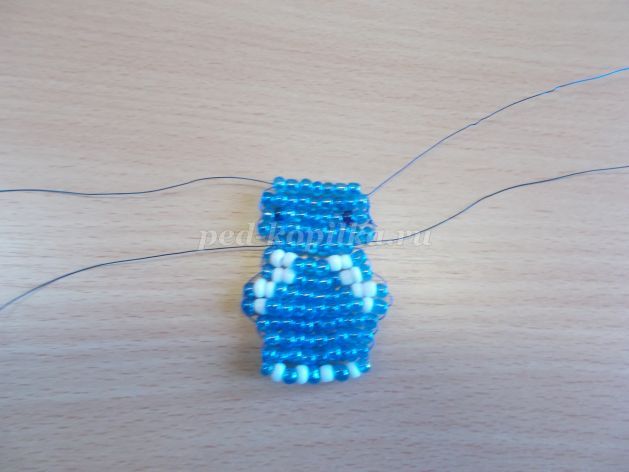 7. Плетем правое ухо. Нанизываем на один конец проволоки 6 синих бусин и затягиваем другим концом.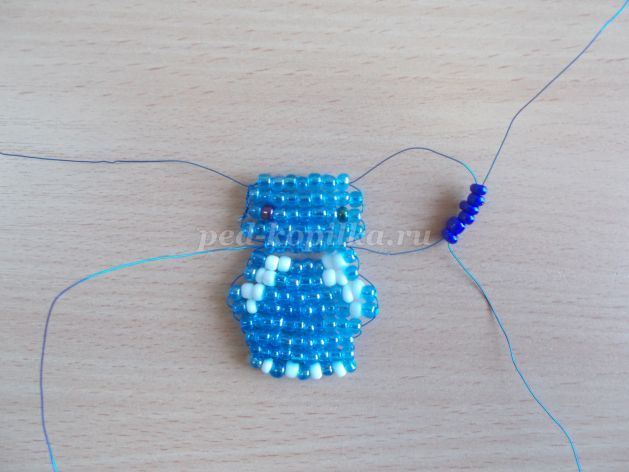 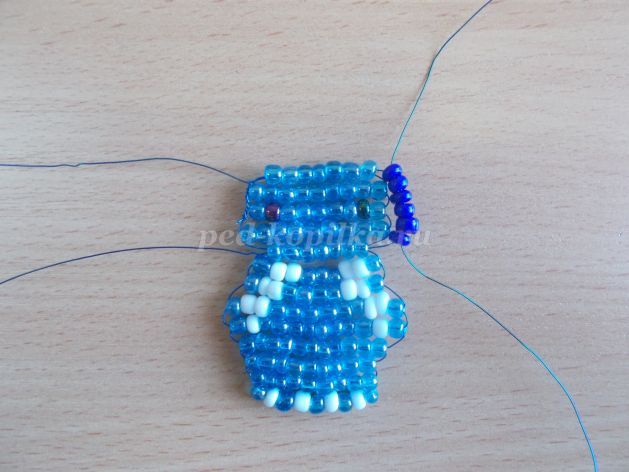 8. Плетем правое ухо до конца по схеме.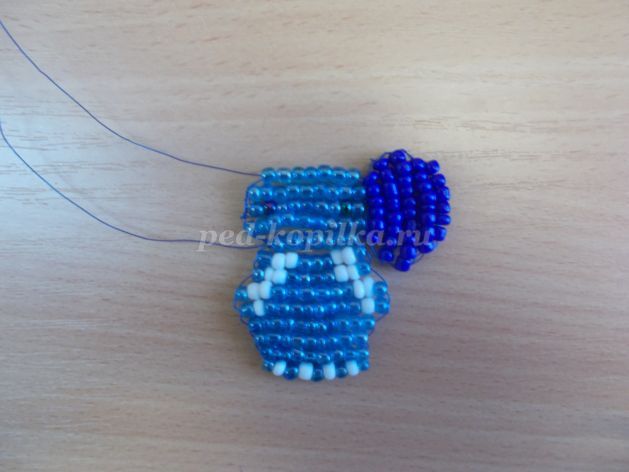 9. Начинаем плести левое ухо. Для этого набираем 6 синих бусин и затягиваем.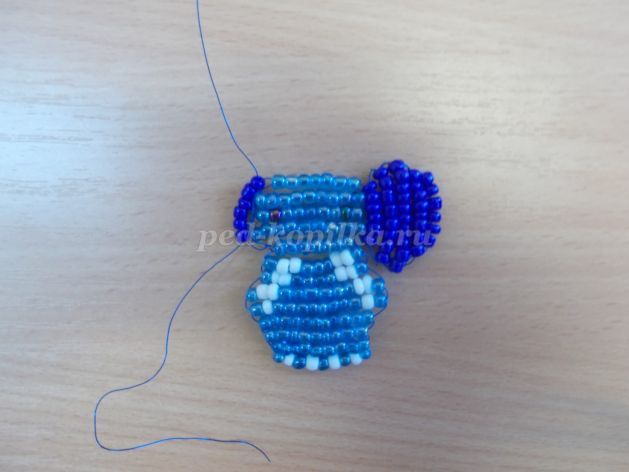 10. Плетем до конца левое ухо по схеме.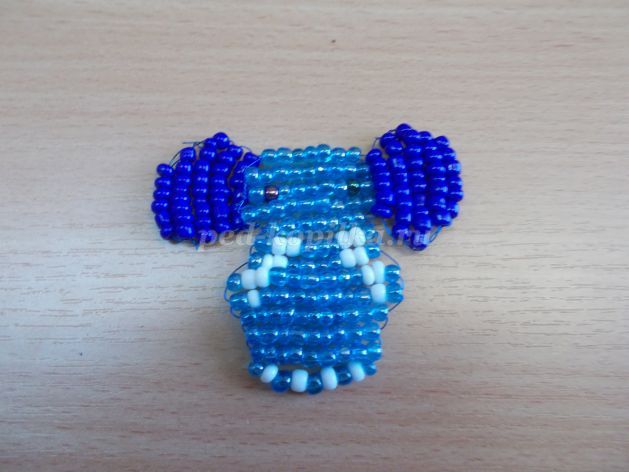 11. Начинаем плести хобот. Для этого вставляем проволоку длиной 40 см в десятый ряд в 4, 5, 6 бусины.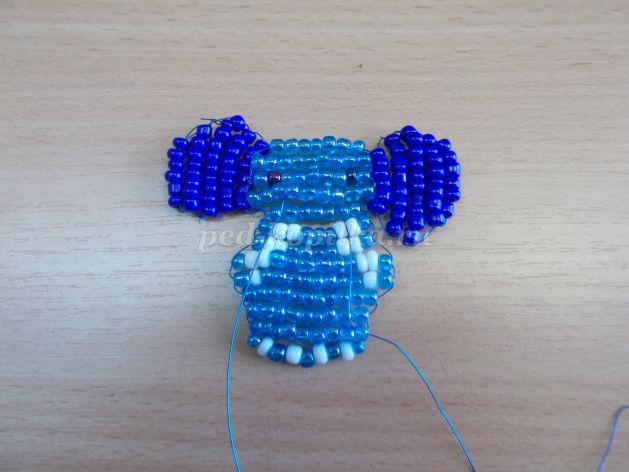 12. Плетем хобот до конца по схеме. Получился слоник.